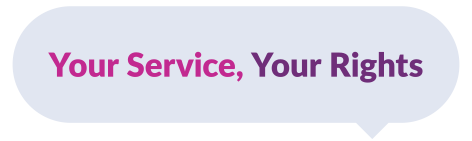 Easy Read Feedback and Complaint FormPlease writePlease tick one of the boxesYou can write your feedback or complaint here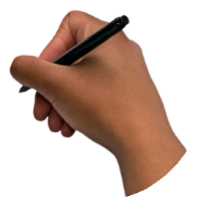 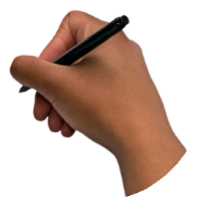 What happened?Did someone help you with this form?Please tell usIf you need more support you can get support from an advocate.An advocate helps people speak up.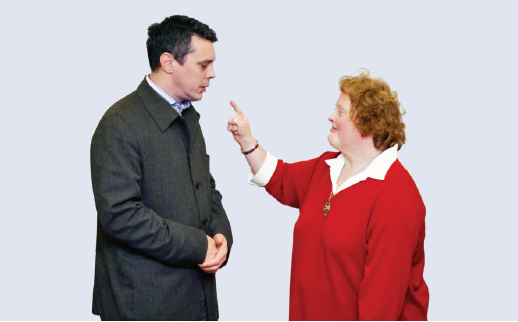 You have the right to give feedback and make a complaint about your service.Feedback is when you say what you think about the service.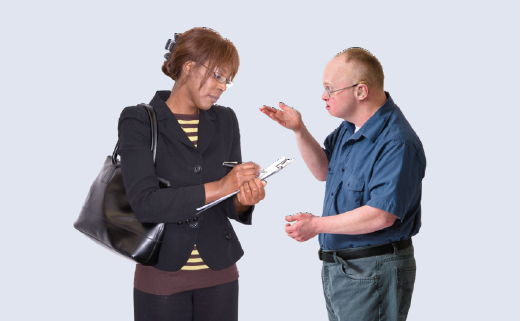 A complaint is when you speak up about something that is wrong.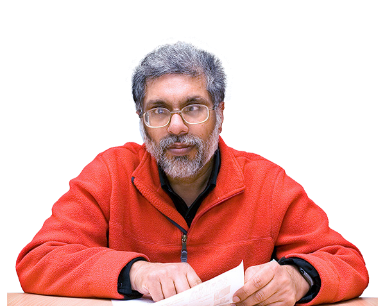 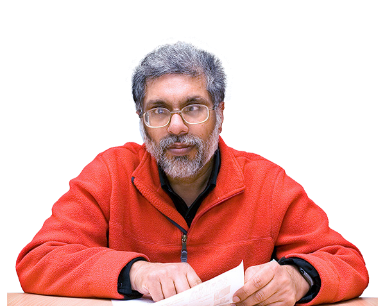 You can use this form to give feedback or make a complaint.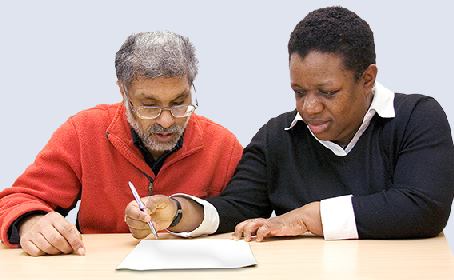 You can ask someone you can trust to help you with this form.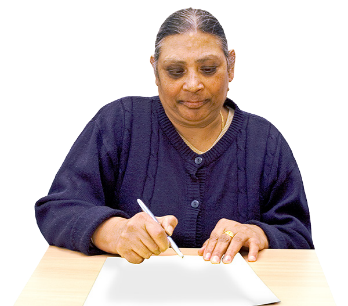 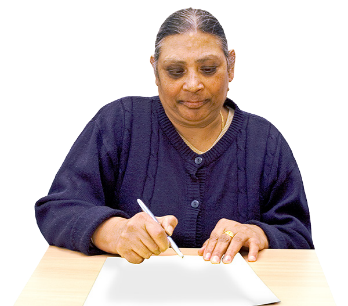 Write as much as you can.You do not have to answer every question.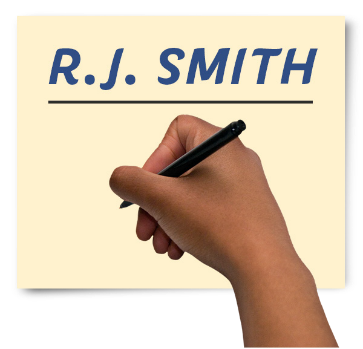 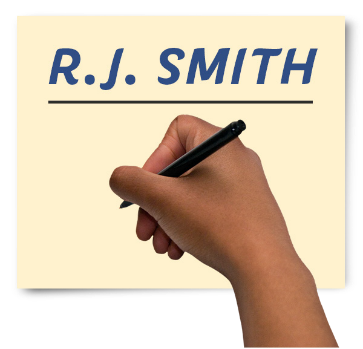 Your name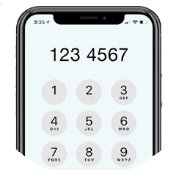 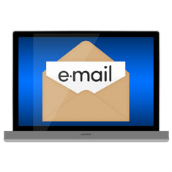 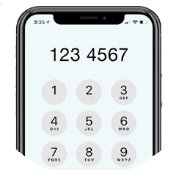 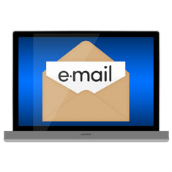 Your phone numberOr your email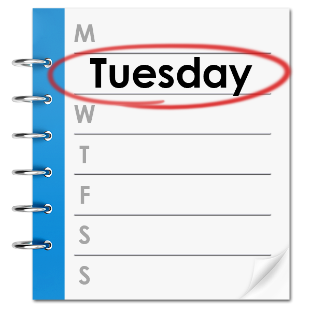 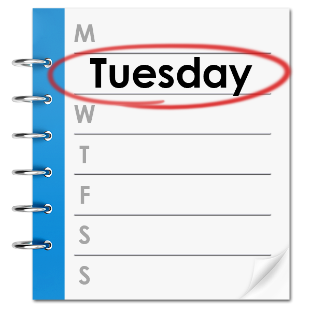 Today’s date I want to give feedback. I want to make a complaint.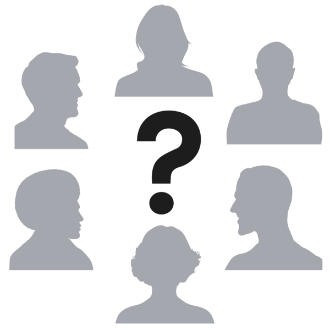 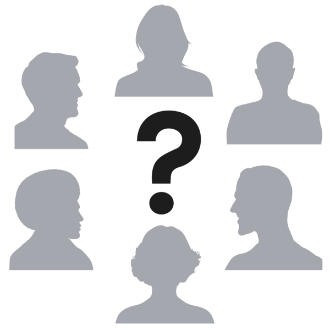 Who was there?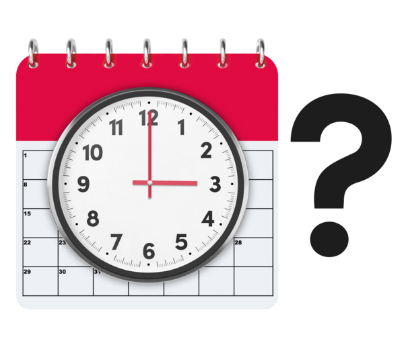 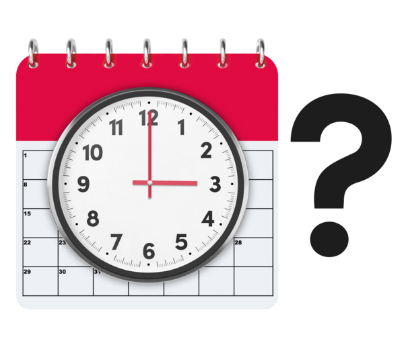 What date and time did it happen?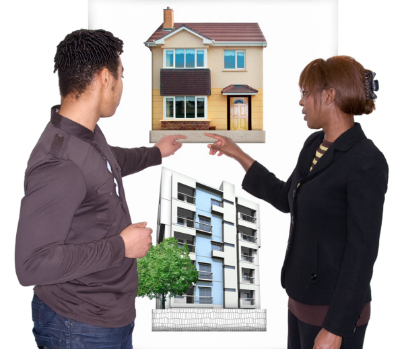 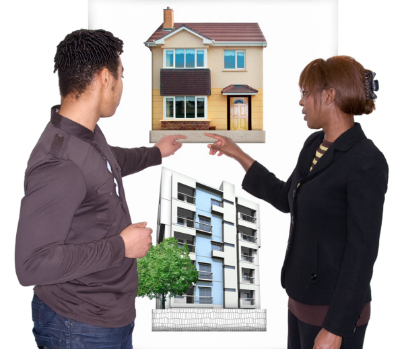 Where did it happen?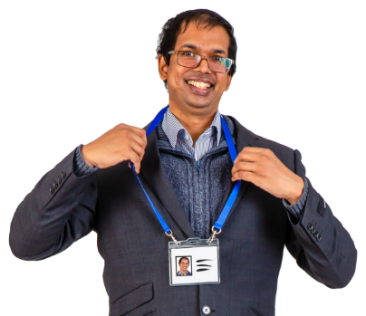 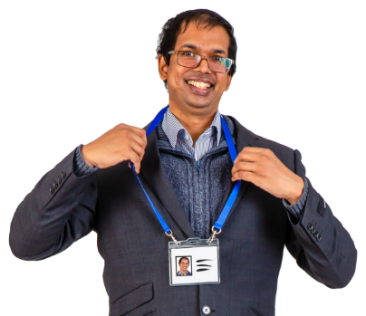 Their name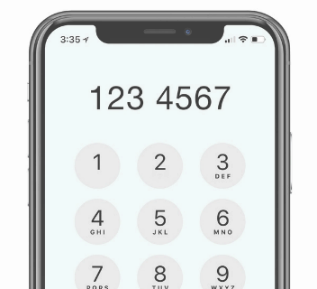 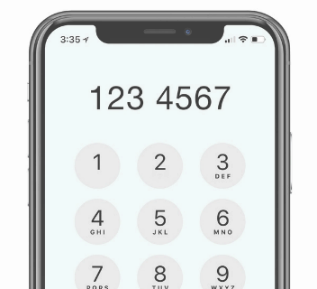 Their phone number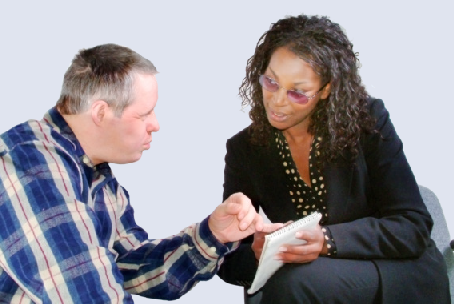 You can give this form to any staff member at . .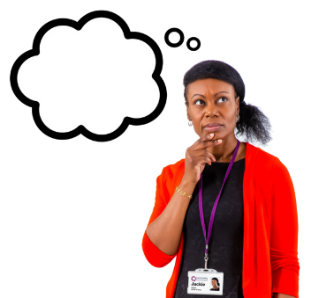 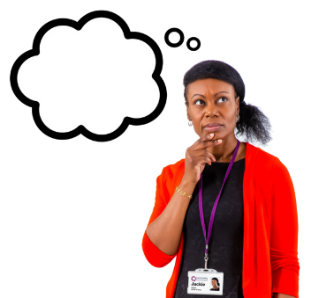 We will take your feedback or complaint seriously.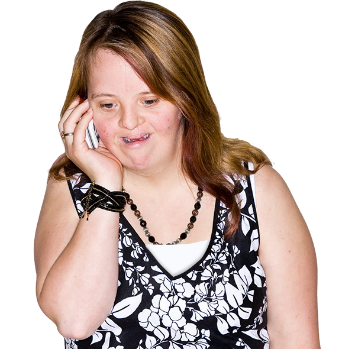 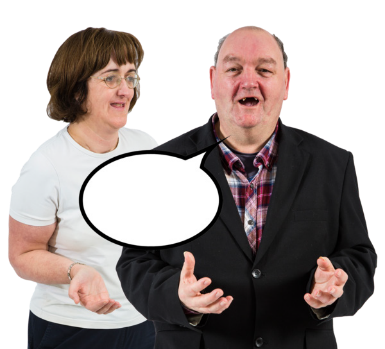 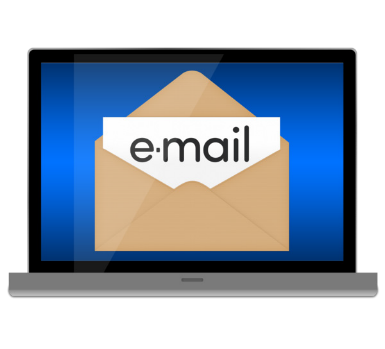 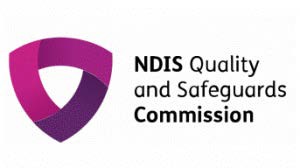 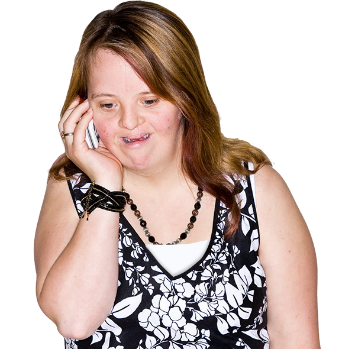 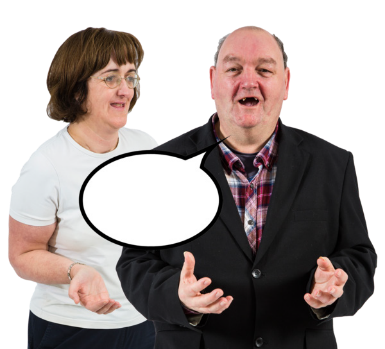 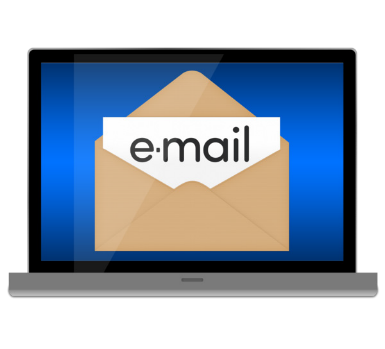 You can get support from an advocate at .You can call Email If your feedback or complaint is not listened to or you are not happy with the results, you can contact the NDIS Quality and Safeguards Commission:1800 035 544orhttps://www.ndiscommission.gov.au/
about/complaints